Hornsby Healthy Kids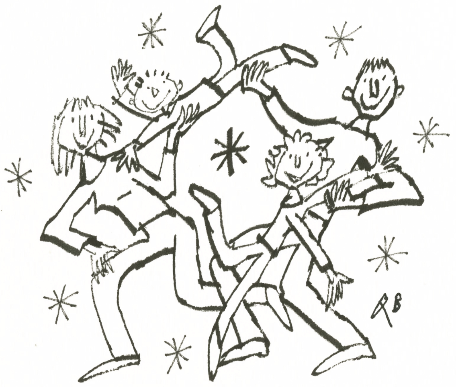 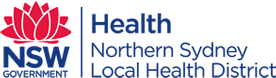 Hornsby Paediatric Outpatient DepartentLevel 2 Building 60Palmerston Rd, HornsbyHornsby Ku-ring-gai HospitalDepartment of PaediatricsPhone 94856567  Fax 944856089Email: NSLHD-HKH-@health.nsw.gov.auWebsite: www.nslhd.health.nsw.gov.auGP Referral Form			Fax completed form to 94856089A multidisciplinary weight management service for overweight or obese children <12 years old and their families staffed by:Paediatricians – Dr Anna Gill / Dr Kate Webster; Paediatric Physiotherapist Kristine Campagna; Dieticians – Kerryn Chisolm and Caroline Hill; Clinical Psychologist – Jacki Schell; Clinical Nurse Consultant Megan Cluff; GP Registrar.PATIENT DETAILSPARENT / CARER CONTACT DETAILSCLINICAL DETAILSPATIENT AGREEMENTREFERRING DOCTOR DETAILSBMI centile charts taken from CDC Growth charts Overweight is defined as 85th to 95th centile for age.  Obese is defined as over the 95th centile for age.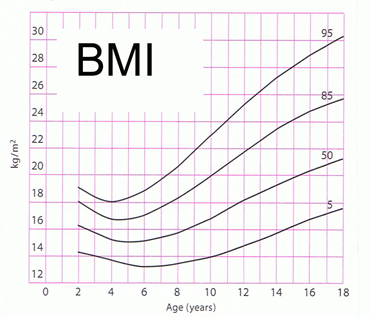 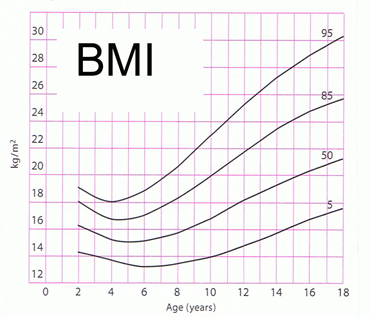 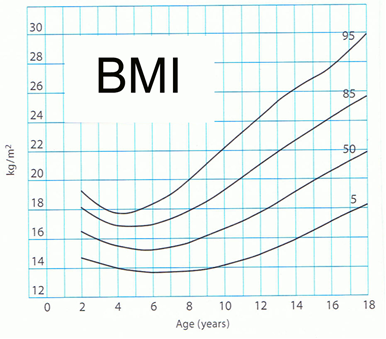 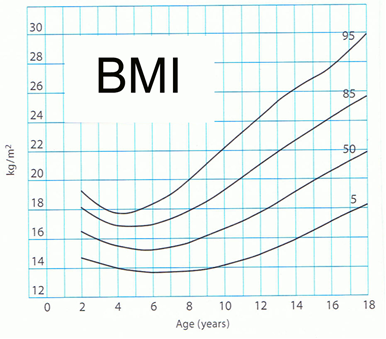 Body Mass Index (BMI) = weight in kg ÷ (height in metres)2Surname:First Name:Date of Birth: Sex:   Male      FemaleName:Name:Home phone:Mobile phone:Language spoken at home:Language spoken at home:Interpreter required:    Yes     NoIf yes, specify language:Weight:Weight:Height:BMI:BMI centile:BMI centile:(see reverse of this page for calculation and tables)(see reverse of this page for calculation and tables)(see reverse of this page for calculation and tables)Go4Fun completion date if applicable:Go4Fun completion date if applicable:Go4Fun completion date if applicable:Investigations if already performed:Not needed routinely, please attach results if applicable.  (Consider fasting BSL, Insulin, TG, Cholesterol +/- Vit D, iron studies, LFTs.)Investigations if already performed:Not needed routinely, please attach results if applicable.  (Consider fasting BSL, Insulin, TG, Cholesterol +/- Vit D, iron studies, LFTs.)Investigations if already performed:Not needed routinely, please attach results if applicable.  (Consider fasting BSL, Insulin, TG, Cholesterol +/- Vit D, iron studies, LFTs.)Other significant medical or social history:Other significant medical or social history:Other significant medical or social history:I, …………………….…………………………. (parent/guardian name) have discussed the referral to Hornsby Healthy Kids with our doctor and consent to participate. I understand that participation in the clinic requires regular attendance and monitoring of progress and that measurements and progress will be recorded and used for ongoing evaluation of the clinic program.  …………………….…………………………. (parent / guardian signature)I, …………………….…………………………. (parent/guardian name) have discussed the referral to Hornsby Healthy Kids with our doctor and consent to participate. I understand that participation in the clinic requires regular attendance and monitoring of progress and that measurements and progress will be recorded and used for ongoing evaluation of the clinic program.  …………………….…………………………. (parent / guardian signature)Name:Name:Provider number:Provider number:Address:Address:Phone: Fax:SignatureDate: